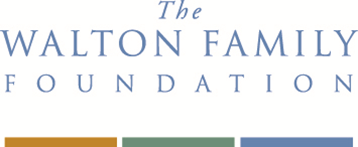 School Startup Grant RecipientsGrant Budget Amendment RequestGrant #:			School Name:		 Name (if applicable):									Address:												City: 							 State:			 Zip:			Contact: 						 Title/Position: 					Phone:						Email:							Date of Grant:												Amount of Grant:											Month/Year School Opened: 		______  Current School Year Total Enrollment: 			Grant Budget Amendment RequestPlease provide a brief accounting of how you are requesting to amend your grant budget. Include all items from the approved budget, even if the amounts will stay the same. The total amount columns should equal the full amount of the grant awarded. You can insert additional lines for any new budget line items that were not included in your original grant budget. I hereby certify that the above and any attached statements are true and accurate:Board Member Signature 							DatePlease return all pages via e-mail to: charterapps@wffmail.comGrant Budget Line ItemDescription of Line ItemOriginal Amount ApprovedNew Amount RequestedReason for ChangeTotals